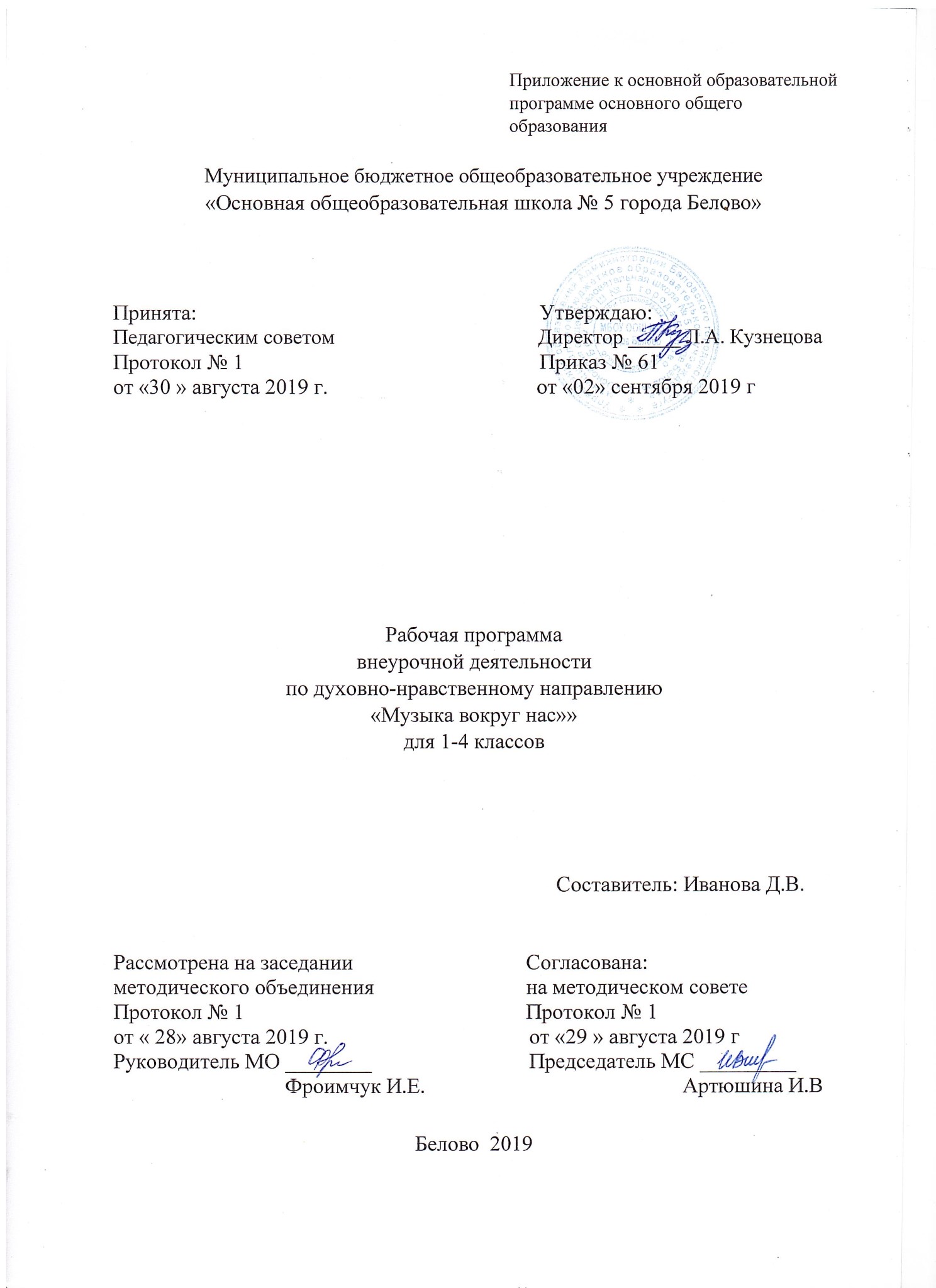 Содержание Результаты освоения  внеурочной деятельности  «  Музыка вокруг нас»                                                                               3                                                                                      Содержание  внеурочной деятельности « Музыка вокруг нас» с указанием форм организации и видов деятельности                               6                                                                                                                                                       Тематическое планирование с указанием количества часов, отводимых на освоение каждой темы                                                       9                              Результаты освоение внеурочной деятельности « Музыка вокруг нас»Личностные результаты: 1) формирование основ российской гражданской идентичности, чувства гордости за свою Родину, российский народ и историю России, осознание своей этнической и национальной принадлежности; формирование ценностей многонационального российского общества; становление гуманистических и демократических ценностных ориентаций; 2) формирование целостного, социально ориентированного взгляда на мир в его органичном единстве и разнообразии природы, народов, культур и религий; 3) формирование уважительного отношения к иному мнению, истории и культуре других народов; 4) овладение начальными навыками адаптации в динамично изменяющемся и развивающемся мире; 5) принятие и освоение социальной роли обучающегося, развитие мотивов учебной деятельности и формирование личностного смысла учения; 6) развитие самостоятельности и личной ответственности за свои поступки, в том числе в информационной деятельности, на основе представлений о нравственных нормах, социальной справедливости и свободе; 7) формирование эстетических потребностей, ценностей и чувств; 8) развитие этических чувств, доброжелательности и эмоционально-нравственной отзывчивости, понимания и сопереживания чувствам других людей; 9) развитие навыков сотрудничества со взрослыми и сверстниками в разных социальных ситуациях, умения не создавать конфликтов и находить выходы из спорных ситуаций; 10) формирование установки на безопасный, здоровый образ жизни, наличие мотивации к творческому труду, работе на результат, бережному отношению к материальным и духовным ценностям. Метапредметные результаты: 1) овладение способностью принимать и сохранять цели и задачи учебной деятельности, поиска средств ее осуществления; 2) освоение способов решения проблем творческого и поискового характера; 3) формирование умения планировать, контролировать и оценивать учебные действия в соответствии с поставленной задачей и условиями ее реализации; определять наиболее эффективные способы достижения результата; 4) формирование умения понимать причины успеха/неуспеха учебной деятельности и способности конструктивно действовать даже в ситуациях 3 неуспеха; 5) освоение начальных форм познавательной и личностной рефлексии; 6) использование знаково-символических средств представления информации для создания моделей изучаемых объектов и процессов, схем решения учебных и практических задач; 7) активное использование речевых средств и средств информационных и коммуникационных технологий (далее - ИКТ) для решения коммуникативных и познавательных задач; 8) использование различных способов поиска (в справочных источниках и открытом учебном информационном пространстве сети Интернет), сбора, обработки, анализа, организации, передачи и интерпретации информации в соответствии с коммуникативными и познавательными задачами и технологиями учебного предмета; в том числе умение вводить текст с помощью клавиатуры, фиксировать (записывать) в цифровой форме измеряемые величины и анализировать изображения, звуки, готовить свое выступление и выступать с аудио-, видео- и графическим сопровождением; соблюдать нормы информационной избирательности, этики и этикета; 9) осознанное построение речевых высказываний в соответствии с задачами коммуникации и составлять тексты в устной и письменной формах; 10) овладение логическими действиями сравнения, анализа, синтеза, обобщения, классификации по родовидовым признакам, установления аналогий и причинно-следственных связей, построения рассуждений, отнесения к известным понятиям; 11) готовность слушать собеседника и вести диалог; готовность признавать возможность существования различных точек зрения и права каждого иметь свою; излагать свое мнение и аргументировать свою точку зрения и оценку событий; 12) определение общей цели и путей ее достижения; умение договариваться о распределении функций и ролей в совместной деятельности; осуществлять взаимный контроль в совместной деятельности, адекватно оценивать собственное поведение и поведение окружающих; 13) готовность конструктивно разрешать конфликты посредством учета интересов сторон и сотрудничества; 14) овладение начальными сведениями о сущности и особенностях объектов, процессов и явлений действительности (природных, социальных, культурных, технических и др.) в соответствии с содержанием конкретного учебного предмета; 15) овладение базовыми предметными и межпредметными понятиями, отражающими существенные связи и отношения между объектами и процессами; 16) умение работать в материальной и информационной среде начального общего образования (в том числе с учебными моделями) в соответствии с содержанием конкретного учебного предмета; формирование начального уровня культуры пользования словарями в системе универсальных учебных действий. 2.Содержание курса внеурочной деятельности « Музыка вокруг нас» с указанием форм организации и видов деятельности.Тематическое планирование 4 класс№п/пСодержание курса внеурочной деятельностиФормы организацииВиды деятельности1. Тема «Шумовые и музыкальные звуки»1. Тема «Шумовые и музыкальные звуки»1. Тема «Шумовые и музыкальные звуки»1. Тема «Шумовые и музыкальные звуки»       «Шумовые и музыкальные звуки» включает в себя комплексные ритмические, музыкальные игры и упражнения, призванные обеспечить развитие музыкальных способностей ребенка, пластической выразительности телодвижений на музыкальные и шумовые звуки, снизить последствия учебной перегрузки. Знакомство с шумовыми и музыкальными инструментами. Импровизация на музыкальных инструментах.Фронтальная Групповая и индивидуальная  Беседы, игра2. Тема «Разбудим голосок»2. Тема «Разбудим голосок»2. Тема «Разбудим голосок»2. Тема «Разбудим голосок»Раздел объединяет игры и упражнения, направленные на развитие дыхания и свободы голосового аппарата, правильной артикуляции, четкой дикции. Распевание. Скороговорки.«Голос – одежда нашей речи».  В быту различают голоса сильные – слабые, высокие – низкие, чистые – нечистые, звонкие – глухие, визжащие - ворчащие, т.е. бытовая классификация указывает на отличительные качества (признаки, приметы) голоса: сила, объем, чистота, характер окраски. Богатство голоса во многом определяется объемом, регистровым диапазоном его. В голосе каждого человека есть 2-3 нотки, которые приятно звучат и образуются без какого-либо напряжения. Это звуки нормального или натурального голоса.Голос – нежнейший и тончайший инструмент, которым должен владеть каждый, особенно исполнитель. Голос надо беречь, упражнять, развивать, обогащать, совершенствовать.       Формы - групповые игры, сольное и хоровое пение.       Групповая и индивидуальнаяСольное и хоровое пение3. Тема «Развитие голоса»3. Тема «Развитие голоса»3. Тема «Развитие голоса»3. Тема «Развитие голоса»       В раздел включены музыкальные игры, развивающие голосовой аппарат, умение исполнять детские песенки, попевки, сочинять небольшие рассказы и сказки о музыке. Дети учатся создавать различные по характеру музыкальные образы. В этой работе ребенок проживает вместе с героями детских песен, эмоционально реагирует на их внешние и внутренние характеристики, выстраивает логику поведения героев. У детей формируется нравственно-эстетическая отзывчивость на прекрасное и безобразное в жизни и в искусстве. При сочинении произведений обогащается словарный запас, развивается логика построения сюжета, при выборе музыкальных и художественных элементов для яркости образа формируется чувство вкуса.Фронтальная групповая.Игры, сольное и хоровое пение.4. Тема «Музыка вокруг тебя»4. Тема «Музыка вокруг тебя»4. Тема «Музыка вокруг тебя»4. Тема «Музыка вокруг тебя»Раздел - призван познакомить учащихся с музыкой как видом искусства; дать понятие, что даёт музыкальное искусство в формировании личности. Он включает в себя беседы, встречи с музыкантами, экскурсии в театр, видео просмотры и аудио прослушивание, участие детей в концертах, представление своих творческих работ по темам бесед. Краткие сведения о музыкальном искусстве и его особенностях.      Раздел предусматривает не столько приобретение ребенком профессиональных навыков, сколько развитие его игрового поведения, эстетического чувства, умения общаться со сверстниками и взрослыми в различных жизненных ситуациях.Фронтальная групповаяЭкскурсии,беседы.5. Тема «Фольклор»5. Тема «Фольклор»5. Тема «Фольклор»5. Тема «Фольклор»      Действенное знакомство с преданиями, традициями, обрядами, играми, праздниками русского народа и народными инструментами, всё это расширяет неразрывную связь искусства с жизнью, с истоками русского народа. Знакомство с русскими народными жанрами: сказками, песнями, играми, пословицами, дразнилками, считалками. Ансамбль. Народный оркестр. Чем похожи «Три оркестра».       Формы – импровизация игр, хороводов, сказок, народных песен.       Групповая, индивидуальнаяРабота в парах, игры.6. Тема «Творчество»6. Тема «Творчество»6. Тема «Творчество»6. Тема «Творчество»      В раздел включены музыкальные игры, развивающие голосовой аппарат, умение сочинять частушки, скороговорки, считалки, небольшие рассказы и сказки о музыке, подбирать простейшие мелодии. Дети учатся создавать различные по характеру музыкальные образы. В этой работе ребенок проживает вместе с героем действия и поступки, эмоционально реагирует на его внешние и внутренние характеристики, выстраивает логику поведения героя. Необходимо проводить обсуждение музыкальных произведений, воспитывать у ребят  интерес к работе друг друга, самокритичность, формировать критерий оценки качества работы. У детей формируется нравственно-эстетическая отзывчивость на прекрасное и безобразное в жизни и в искусстве. Фронтальная групповая, индивидуальнаяПроекты, игры. Конкурсы.№п/пТемы занятийОбщее количество часов1 класс1 класс1 класс1.Звуки окружающего мира62.Разбудим голосок43.Развитие голоса44.Музыка вокруг тебя105.Фольклор 56.Творчество5                                                 Итого      34 часа                                                 Итого      34 часа                                                 Итого      34 часа2 класс2 класс2 класс1.Шумовые и музыкальные звуки62.Развитие и охрана голоса43.Звучащий мой голос74.Музыка и ты105.Ансамбль56.Творчество3                                                    Итого     35 часов                                                    Итого     35 часов                                                    Итого     35 часов3 класс3 класс3 класс1.Звуки, живущие в единстве52.Развитие и охрана голоса 43.Я красиво петь могу64.Мир музыки105.Тайны инструментов 66.Творчество4                                                   Итого    35 часов                                                    Итого    35 часов                                                    Итого    35 часов 1.Мир волшебных звуков62.Развитие и охрана голоса33.Звучит, поёт моя душа64.Пусть музыка звучит105.Три оркестра66.Творчество4                                                           Итого   35 часов                                                           Итого   35 часов                                                           Итого   35 часов